   ARARAQUARA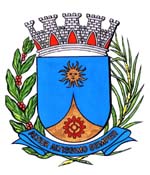     1371/15.:  TENENTE SANTANA:DEFERIDA.Araraquara, _________________                    _________________	Indico ao Senhor  Municipal, a  de   entendimentos com o setor competente, a fim de viabilizar um reparo na pavimentação asfáltica da Rua Primo Torquato, defronte ao número 90, no Bairro Jardim Tinen, desta cidade.	Recentemente um ciclista sofreu um acidente no local, conforme pode ser verificado nas fotos anexadas.Araraquara, 26 de maio de 2015.TENENTE SANTANAEM./ Reparo asfalto Rua Primo Torquato